МИНИСТЕРСТВО НАУКИ И ВЫСШЕГО ОБРАЗОВАНИЯ 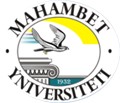 РЕСПУБЛИКИ КАЗАХСТАНЗападно-Казахстанский университет имени М. УтемисоваИНФОРМАЦИОННОЕ ПИСЬМО УВАЖАЕМЫЕ КОЛЛЕГИ! Западно-Казахстанский университет имени М. Утемисова приглашает Вас принять участие в республиканской научно-практической конференции «Тренды в образовании».ОБЩАЯ ИНФОРМАЦИЯЦель конференции: поиск и обсуждение научно-методических подходов и лучших практик, показавших свою эффективность в достижении ожидаемых результатов обучения.Участники конференции: приглашаются преподаватели вузов, колледжей, учителя школ, воспитатели дошкольных учреждений, научные работники, аспиранты и магистранты.Форма проведения: гибридный формат (офлайн/онлайн). Язык конференции: казахский, русский, английскийОнлайн участие в конференции через ZOOM: -идентификатор конференции: 247 677 8744-код доступа: 2023Дата и время проведения: 24 апреля 2024г.09.30-10:00  – регистрация участников10:00 – 12:00 – пленарная сессия14.30-16:00  – секционные заседания Регистрация участников: г.Уральск, пр.Назарбаева, 162 Организационный взнос: 2000 тенгеПо результатам работы конференции будет издан сборник материалов конференции. Материалы публикуются в оригинальном виде предоставленном авторами. Сборнику присваиваются соответствующие библиотечные индексы УДК, ББK и международный стандартный книжный номер (ISBN). Сборник статей размещается на сайте https://wku.edu.kz/. ОСНОВНЫЕ СЕКЦИИ КОНФЕРЕНЦИИСекция 1. Инновации в системе образования;Секция 2. Цифровизация и трансформация образовательных систем; Секция 3. Приоритетные направления совершенствования систем оценки качества образования.КАК СТАТЬ УЧАСТНИКОМ КОНФЕРЕНЦИИ?Для участия в работе конференции необходимо до 14 апреля 2024 года на электронный адрес оргкомитета konferens_wku2024@mail.ru следующие материалы: а) заявка участника б) статью, оформленную в соответствии с требованиями и образцом; б) отсканированную (сфотографированную) квитанцию. В имени файла укажите фамилию автора (первого автора, если авторов несколько). После проверки материалов оргкомитет отправит подтверждение. Участники, не получившие подтверждение, могут продублировать материалы или связаться с оргкомитетом. Материалы могут быть отправлены для предварительного одобрения публикации. Публикация статей возможна только после оплаты организационного взноса. Присылайте по электронной почте копию документа, подтверждающего оплату.РЕКВИЗИТЫ ДЛЯ ОПЛАТЫПолучатель: НАО «Западно-Казахстанский университет имени М.Утемисова» Адрес: 090000, РК, ЗКО, г. Уральск, проспект Н.Назарбаева, 162Банковские реквизиты:БИН: 000340002393ИИК: KZ 176010181000011617в ЗКФ Народный банк Казахстана г. Уральск,БИК HSBKKZKXПриложение Каспий kz: Kaspi.kz >Платежки >Образование >Вузы и колледжи >г.Уральск >Название учебного заведения >Западно-Казахстанский университет им. М. Утемисова >Факультет (Участие в конференции ЗКУ) >Курс (2024) > ФИО участника >ИИН участника> сумма >2000).ЗАЯВКА УЧАСТНИКАТРЕБОВАНИЯ К ОФОРМЛЕНИЮ СТАТЬИОБРАЗЕЦ ОФОРМЛЕНИЯ СТАТЬИ КОНТРОЛЬНЫЕ ДАТЫКОНТАКТЫАдрес: 090000, г. Уральск, пр. Назарбаева, 162, учебный корпус №1, кабинет №107Координатор конференции – Абишева Шолпан Буранбаевна,e-mail:  konferens_wku2024@mail.ruтелефоны: 8 (7112)-51-19-91УВАЖАЕМЫЕ КОЛЛЕГИ!С информацией о предстоящей республиканской научно-практической конференции можно ознакомиться на нашем сайтеhttps://wku.edu.kz/	Оргкомитет будет благодарен Вам за распространение данной информации среди преподавателей университетов, институтов, колледжей и педагогов школ, специализированных и других организаций и органов образования, которые будут заинтересованы в публикации материалов.БЛАГОДАРИМ ВАС ЗА УЧАСТИЕ!!!Автор 1Автор 2Фамилия, имя, отчество (полностью)Место работы, учебы (для магистрантов)Должность или курсУченая/академическая степень, звание Адрес (с указанием индекса, области, города, улицы, номер дома и квартиры)Контактный телефонЭлектронная почта (е-mail)  Тема статьиКоличество страницНазвание секцииАдрес электронной почты для отправки материалов konferens_wku2024@mail.rukonferens_wku2024@mail.ruАктуальностьСтатья должна быть выполнена на актуальную тему и содержать результаты глубокого самостоятельного исследования Ответственность Ответственность за освещение материалов, несут авторы докладовЯзык публикации: казахский, русский, английскийОбъем статьи от 3 страниц машинописного текста Формат текста Microsoft Word (*.doc, *.docx); Размер листа А4(210x297 мм), ориентация книжная Нумерация страниц не ведется Поля верхнее, нижнее – 2 см, левое, правое – 2,5 см, абзацный отступ – 1 см (без использования клавиш «Tab» или «Пробел») Межстрочный интервал одинарныйВыравнивание текста по ширине Шрифт Times New Roman размер (кегль) – 12УДК Обязательно присваивается индекс УДК. УДК можно найти на сайте: http://teacode.com/online/udc/ Заголовок (название) статьи: Ниже через один интервал заголовок статьи прописными буквами и, шрифт – полужирный, Times New Roman 14.  Ниже через один интервал – текст статьи Информация об авторах: Выравнивание по правому полю, интервал-одинарный, жирный курсив: 1 строка – фамилия имя отчество автор, ученая степень, ученое звание, 2 строка – должность, наименование организации, 3 строка – страна, город. Если у вас больше одного автора – порядок сохраняется для каждого автора  Аннотация и ключевые слова: Через отступ в один интервал пишется аннотация и ключевые слова, Times New Roman 10Список использованной литературы и ссылки Используемая литература оформляется в конце текста под названием «Список использованной литературы:». Ссылки в тексте оформляются указанием страницы источника (при необходимости) в квадратных скобках по порядковому номеру. Например:  : [6, с. 2], [1, 2 б.] или [1, p. 2]Рисунки и таблицы Используемые в статье изображения должны быть формата: jpg, gif, bmp, изображения, выполненные в MS Word, не принимаются. Рисунки должны быть вставлены в текст и быть четкими. Название и номера рисунков указываются под рисунками, названия и номера таблиц – над таблицами. Шрифт названия – 10 см Количество авторов Не более 1-2 авторов Публикация 3-5 страницы машинописного текста 2000 тенгеПолучение электронной версии БесплатноДля получения журнала статей в печатном виде 5000 тенге УДК 373.1.02  ИСПОЛЬЗОВАНИЕ ЦИФРОВЫХ ОБРАЗОВАТЕЛЬНЫХ РЕСУРСОВ НА УРОКАХ ИНФОРМАТИКИ Сапаров Ахмет Ниязович, учитель  информатики,   КГУ ОШ № 13, Казахстан, г. Уральск  Аннотация: текст текст текст текст текст текст текст текст текст текст текст текст текст текст текст текст текст текст текст текст текст текст текст текст текст текст текст текст текст текст текст текст текст текст текст текст текст текст текст текст текст текст текст текст текст текст  Ключевые слова: текст текст текст текст текст текст, текст текст текст текст текст текст, текст текст текст текст текст текст, текст текст текст текст.  Текст статьи текст статьи текст статьи текст статьи текст статьи текст статьи текст статьи текст статьи текст статьи текст статьи текст статьи текст статьи текст статьи текст статьи текст статьи текст статьи текст статьи текст статьи текст статьи текст статьи текст статьи текст статьи текст статьи текст статьи текст статьи текст статьи текст статьи. Список использованной литературы:1. Бордовский, Н. В. Современные образовательные технологии : учебное пособие. – Москва: КНОРУС, 2018. – 432 с.2. Воробьева, А. А. Построение эффективной системы оценки достижения результатов обучения. – URL: http://lib.rudn.ru/file/Воробьева%20А.А.%20Построение%20Эффективной %20системы%20оценки%20достижения%20результатов%20обучения.pdf (дата обращения 29.08.2022). 3. Козырева, Т. В. Применение информационно-коммуникативных технологий в воспитании // Вестник Костромского государственного университета : научно-методический журнал. – Кострома, 2016. – № 1. – С. 8–10.4. Personal Excellence : сайт. – URL: https://personalexcellence.co/blog/skills-development/ (дата обращения 29.07.2022).5. Seidlhofer, B. English as a lingua franca // ELT Journal. – 2005. – 59(4). – P. 339–341. – URL: https://doi.org/10.1093/ELT/CCI064 (дата обращения 10.07.2022).прием заявок, текстов статейдо 14.04.2024рецензирование статьи и извещение о принятии статьи к публикациив течение 7 дней после получения материаловдата проведения конференции24 апреля 2024издание сборника материалов конференциимай-июнь 2024